	RYBIČKYNEONKA  ČERVENÁ – akvarijní rybičkaneonky dorůstají délky 4 až 5 cmžijí v mírně kyselé vodě při teplotě 23 -25 stupňůkrmíme je kvalitními vločkovými granulemipochází z : Kolumbie, Brazílie, středněvěká, v akváriích se dožívá kolem 4 let, ve volné přírodě zpravidla jen 1 rok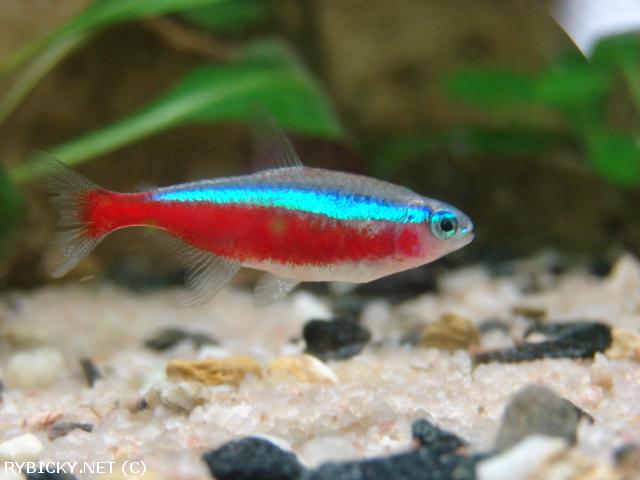 Parmička mechová Je velká maximálně 5,5 cmRyba je poměrně mírumilovná, společenská Voda by měla být čerstvá o teplotě okolo 22 - 23 °C. Původ vyšlechtěný druh
Potrava vločkové krmivo, patentky, tablety, granule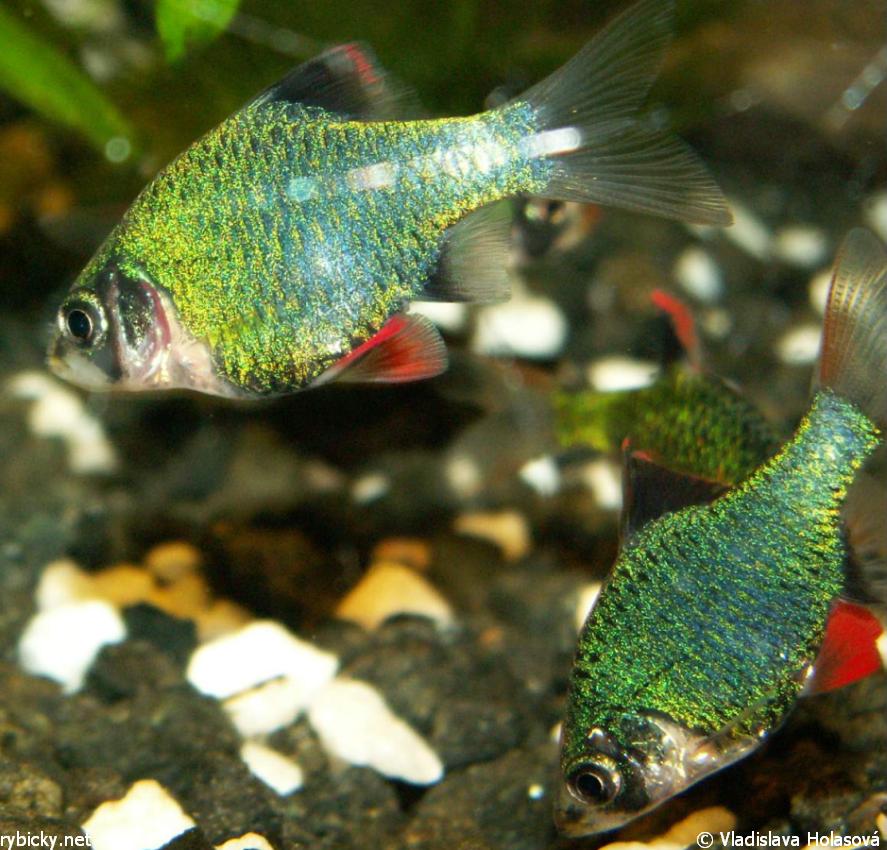 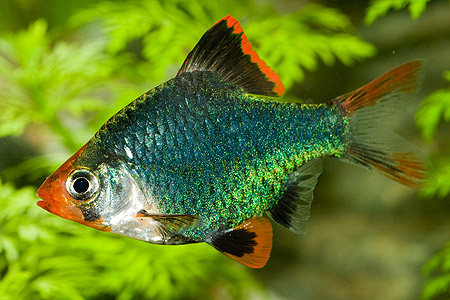 ZávojnatkaMaximální dosahovaná velikost 12 cmteplota vody od 8 do 20 stupňůZávojnatka patří mezi agresivní druh ryb nedoporučuje se jí mít mezi ostatními rybami Potrava všežravá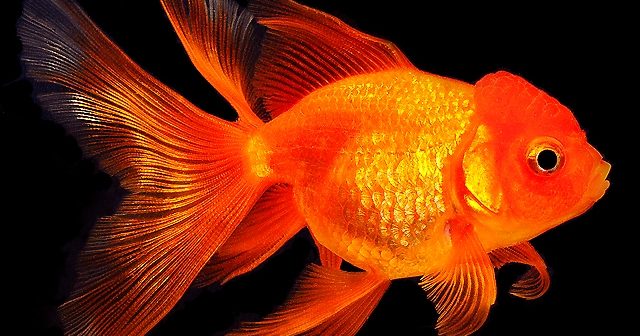 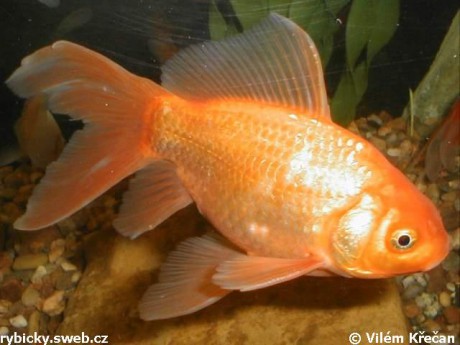 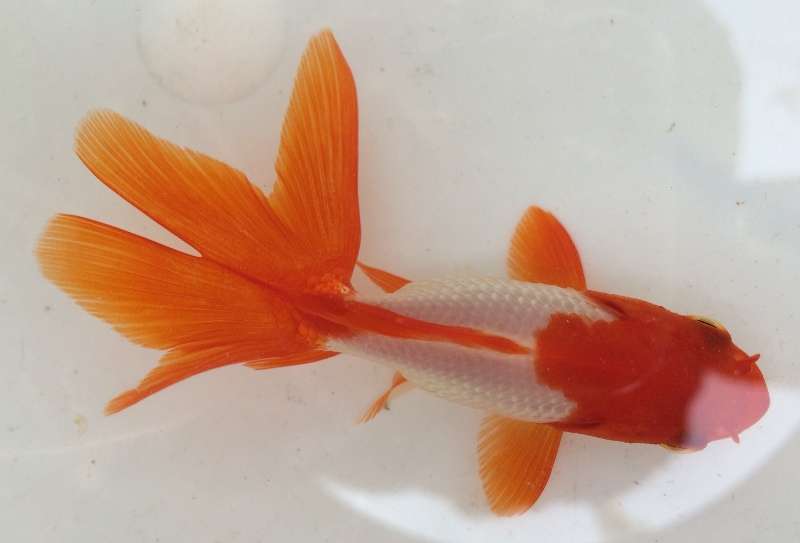 